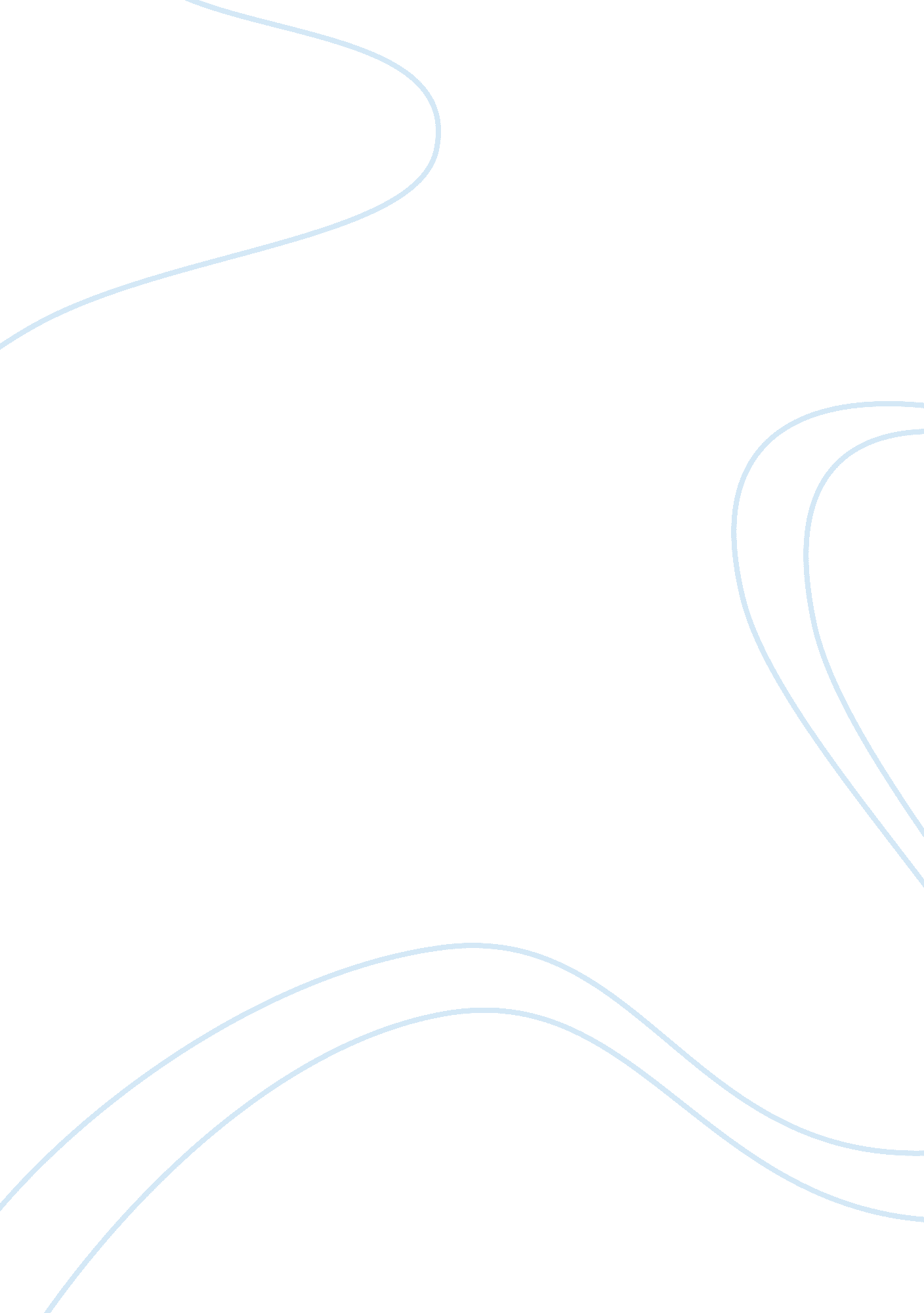 A military-centered approach to neuroprotection for traumatic brain injuryHealth & Medicine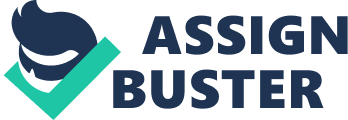 Background Historically, combat-related traumatic brain injury (TBI) has been one of the leading causes of military casualties, responsible for 20–25% of battle-incurred injuries in previous conflicts and accounting for upwards of 42% of combat-related deaths that occur “ after” reaching a surgical ward ( Arnold and Cutting, 1978 ; Leedham et al., 1993 ; Salazar et al., 1995 ; Jevtic et al., 1996 ; Owens et al., 2008 ). More recent epidemiological data generated from the current conflicts in Iraq and Afghanistan indicates that up to 30% of combat-related trauma occurs in the head and neck region and that the vast majority (over 80%) of these casualties result from blast explosion ( Owens et al., 2008 ). Explosive devices (i. e., improvised explosive devices (IEDs), propelled grenades, mortars, mines, bombs etc) accounted for 76% of U. S. fatalities in Iraq from June 2006–December 2006 alone, demonstrating a 20% increase over blast fatalities in 2004. In large part, this is due to the fact that enemy use of IEDs has become increasingly more deadly with larger fire balls and more explosive power causing increased fragmentation ( Schreiber et al., 2008 ). While advances in body armor, helmets, and clinical advanced trauma life support measures have lead to a significant decrease in mortality on the battlefield ( Young and Andrews, 2008 ) an increasing number of these patients are facing a lifetime of cognitive and physical disabilities. In 2003, over 40% of TBI survivors had a TBI related disability one year after injury ( Corrigan et al., 2010 ). Not only do people with TBI face disability, TBIs have also been shown to increase long-term mortality and reduce life expectancy. Further, TBI is associated with the increased incidences of seizures, sleep disorders, neurodegenerative diseases (e. g., Alzheimer’s disease, Parkinson’s disease, and epilepsy), neuroendocrine dysregulation, and psychiatric diseases ( Masel and Dewitt, 2010 ; Smith et al., 2013 ). Further analysis into the mechanisms of combat-related moderate/severe TBI indicates that over 70% of blast-induced moderate to severe TBI are confounded by a penetrating injury to the brain ( Bell et al., 2009 ). These data come from a 5-year retrospective study (2003–2008) conducted at the National Naval Medical Center and Walter Reed Army Medical Center which reported that over half (229/408) of neurosurgical casualties evacuated from Theater had sustained a TBI from blast events and that 71% of these blast TBI victims also suffered penetrating TBIs (PTBI). From the total population, 40% (163/408) presented with a blast/PTBI whereas only 16% presented with a blast/closed-head TBI (66/408). Gunshot inflicted-PTBI accounts for an additional 13% of this patient segment. Overall, these data indicate that combat blast encounters resulting in moderate-severe TBI are more likely to have a penetrating rather than closed-head injury ( Masel et al., 2012 ). Although severe TBI represents the most significant life-threatening trauma, the vast majority of non-fatal TBIs (> 80%) have been classified as “ mild” (mTBI) typically caused by closed-head concussion 1 . It has been estimated that up to 28% of U. S. military personnel sustained at least one concussive mTBI event while deployed in Iraq and Afghanistan ( Warden, 2006 ). In fact, the extremely high incidence of which concussive mTBI has occurred in our soldiers has defined this combat wound as the “ signature injury” of these wars ( Elder and Cristian, 2009 ). Further, combat troops may experience increased risk of exposure to more than one concussion or mTBI in a short timeframe, the cumulative effects of which can produce long-lasting neuropsychological disorders including physical, mental, emotional, and cognitive impairments and may place our returning soldiers at increased risk for PTSD and/or neurodegenerative disorders including chronic traumatic encephalothapy (CTE) ( MacGregor et al., 2011 ; Goldstein et al., 2012 ; McKee et al., 2013 ). Critically, TBI in military personnel is not limited to combat situations ( MacGregor et al., 2012 ). The most recent epidemiological data from the Defense and Veterans Brain Injury Center (see text footnote 1) and the Armed Forces Health Surveillance Center ( AFHSC, 2013 ) estimates that over 80% of military-related TBI occurs in non-deployed environments. Therefore, even in times of peace, TBI will remain a significant medical concern for the military and poses an even greater economic concern for the military as service members retire and face potential long-term consequences from brain injury. Listed in the Guideline for Management of Severe TBI ( Brain Trauma Foundation et al., 2007 ) are at least 14 emergency room (ER) approaches for managing severe TBI in the neuro-intensive care unit. These include, but are not limited to, hyperventilation, monitoring intracranial pressure, anti-seizure prophylaxis, infection prophylaxis, and sedation. The primary goal of these ER managements is to achieve stabilization of all vital systems and allow further assessment and treatment, particularly neuroprotective therapies that can improve neurological, motor, and cognitive functions. Presently, no drug therapy is approved as standard of care for the treatment of TBI. Our primary mission under the directive of the Combat Casualty Care Research Program (CCCRP) is to conduct pre-clinical studies of neuroprotection therapies aimed at mitigating TBI. During the past decade and under the directive of the CCCRP, our research team established a rodent model of penetrating ballistic-like brain injury (PBBI) which was designed to model the permanent injury tract created by the path of a ballistic and the large temporary cavity generated by the ballistic energy dissipated from the penetrating object ( Williams et al., 2005 , 2006a , b ). The PBBI model can be adjusted to represent any penetrating projectile that carries either a low (9 mm and/or fragments) or high (7. 62 round = AK-47, M-16, etc.) velocity capable of producing a leading pressure or shock wave to the brain. The unilateral frontal PBBI model has been extensively characterized and captures the acute neuropathological events associated with penetrating TBI, including lacerated brain damage, intracerebral hemorrhage, increased intracranial pressure, axonal degeneration, up-regulation of pro-inflammatory cytokines, and electrocortical disturbances ( Williams et al., 2005 , 2006a , b ). It also produces reliable and enduring motor and cognitive deficits ( Shear et al., 2010 , 2011 ; Mountney et al., 2013 ) and electrophysiological insults ( Lu et al., 2011 , 2013 ), and has proven useful for assessing neuroprotective effects of promising therapeutic interventions ( Lu et al., 2009b ; Shear et al., 2009 ; Wei et al., 2009 ; Deng-Bryant et al., 2012 ). Specifically, to date we have reported evidence indicating that DM, a potent NMDA antagonist and sigma-1 receptor ligand, and NNZ-2566, a glypromate analog, and novel neuroprotective compound (Neuren Pharmaceutical Inc.) are effective in promoting functional recovery following PBBI ( Lu et al., 2009a ; Shear et al., 2009 ). We have also demonstrated that NNZ-2566 protects against PBBI-induced up-regulation of pro-inflammatory cytokines ( Wei et al., 2009 ). Our pre-clinical NNZ-2566 data from the PBBI model has directly contributed to the recent clinical advancement of this compound into a multi-center Phase II trial for moderate-severe TBI. More recently our research team took on the task of developing a rodent model of closed-head concussive mTBI. Our approach to this model was to produce molecular changes in the brain and alterations in behavior that would be indicative of an mTBI without making any surgical incisions and without producing any gross morphological damage like skull fracture or intracerebral hemorrhage. We recently reported the proof-of-concept development of a projectile concussive impact (PCI) injury model that produces a true closed-head concussive event resulting in significant cellular, molecular, and sensorimotor changes with no evidence of gross contusional injury ( Chen et al., 2012 ). Studies currently underway include longitudinal and multi-modal designs to fully characterize the neuromotor, cognitive, emotional, and neuropathological evidence of concussive brain injury using the PCI model. The overall goal is to develop a more thorough understanding of the changes taking place at a cellular level following a single or multiple concussive events, for the purpose of evaluating putative therapeutic interventions. Drug Discovery and Development Our approach to drug discovery and development consists of our Cooperative Research and Development Agreement (CRADA) partnerships with major pharmaceutical companies and our ongoing collaborative effort with the Operation Brain Trauma Therapy (OBTT) Consortium ( Kochanek et al., 2011 ). Novel drug discovery and development in partnership with private pharmaceutical companies represents a critical component of our TBI/Neuroprotection Research Program. Our CRADA partnerships give us access to lead neuroprotective drug candidates keeping us at the drug discovery forefront. Importantly, our Program has a long history of successful collaborations with drug companies and our efforts have directly resulted in two clinical trials: Phase I clinical trial on MLN 519 for stroke (terminated after successful Phase I), and the Phase II clinical trial on NNZ-2566 for moderate and severe TBI ( INTREPID-2566 , ongoing). We currently have CRADAs with several private pharmaceutical companies to conduct studies assessing novel compounds in our PBBI model that target a number of different TBI mechanisms. The basic premise of this work is to first establish proof-of-principle therapeutic efficacy for a novel CRADA-sponsored drug in the PBBI model and evaluate the full dose-response monotherapy profile of the most promising drugs for potential consideration as a candidate for advanced combination drug therapy studies. For the combination therapy studies, we focus primarily on the most promising neuroprotective drugs described in the TBI literature that either have already been approved by the FDA for other clinical indications, or are in the process of being advanced into clinical trials. The OBTT is a multi-center consortium developed with the primary purpose of rapidly screening potential TBI therapies and TBI biomarkers and translating them ultimately to combat casualty care ( Kochanek et al., 2011 ). The inception of the OBTT Consortium was predicated on the observation that the mechanistic-based approach to TBI research, which dominated the field over the past two decades, has hindered the rapid advancement of new therapies to the clinic. The primary purpose of the OBTT Consortium was to address this issue by screening drugs of high interest across three TBI rodent models with the idea the best drug(s) would be subjected to advanced testing in a TBI pig model with the ultimate goal to facilitate the rapid translation of the most promising therapies to the clinic ( Kochanek et al., 2011 ). Alternative Therapeutic Approaches for TBI Neural Stem Cell Transplantation We have previously demonstrated that human amnion-derived progenitor (AMP) cell transplantation protects against injury-induced neuropathology and motor deficits in the PBBI model ( Chen et al., 2009 , 2011 ). However, the functional recovery observed in those studies occurred too rapidly (within 1 week post-injury) to be attributed to any host-graft functional connectivity. This suggested the transplanted cells may be mediating functional recovery through a variety of mechanisms associated with inducing neuroplasticity, including the sustained secretion of cytokines/growth factors which are abundant in amnion-derived cellular cytokine solution (ACCS). Amnion-derived cellular cytokine solution contains physiological concentrations of dozens of factors, many of which are involved in the wound healing cascade, including the growth factors TGF-B2 and PDGF and the metalloproteinase inhibitors Timp-1, Timp-2 ( Steed et al., 2008 ). Accordingly, ACCS has been shown to have a significant effect in a variety of burn and incisional wound healing models ( Franz et al., 2008 ; Uberti et al., 2009 ; Payne et al., 2010 ). Our most recent work has demonstrated that chronic intracerebroventricular infusion of ACCS promoted significant protection against PBBI-induced neuropathology and motor abnormalities ( Deng-Bryant et al., 2012 ). However, in that study ACCS was not effective in reducing cognitive deficits, nor was it effective when delivered intravenously, indicating that blood brain barrier (BBB) permeability may be a mitigating factor. Selective Brain Cooling Research focused on elucidating the effects of mild-to-moderate therapeutic hypothermia on severe TBI has consistently demonstrated therapeutic benefits in pre-clinical studies. However, the majority of these studies have utilized whole-body cooling techniques, which may pose an increased clinical risk of adverse side effects including coagulopathy, hypotension, and infectious pneumonia in TBI patients ( Shiozaki et al., 2001 ; Bernard et al., 2002 ; Milhaud et al., 2005 ; Hemmen and Lyden, 2007 ; Sydenham et al., 2009 ). Clinically, these adverse effects have raised serious concerns for the application of therapeutic hypothermia, particularly when treating patients with severe hemorrhage ( Romlin et al., 2007 ). In order to maximize the potential benefits of hypothermia while minimizing the potential for adverse effects, we developed a novel method of selective brain cooling (SBC) using bilateral common carotid artery (CCA) cooling cuffs that can achieve rapid and sustained reductions in core brain temperature while maintaining normal (37 °C) body temperature ( Wei et al., 2008 ). We recently published results demonstrating the therapeutic efficacy of SBC in the PBBI model including significant reductions in acute post-injury measures of intracranial pressure, brain edema, BBB permeability, and lesion volume ( Wei et al., 2011 ). Combination Drug Therapy Development for TBI Research in the TBI field has generated a plethora of data demonstrating significant pre-clinical therapeutic efficacy from over 130 drugs, which in turn has resulted in over 20 Phase II/III clinical trials over the past two decades. However, this approach has yet to succeed in producing a single therapy which has demonstrated clinically significant neuroprotective efficacy in TBI ( Margulies et al., 2009 ). One major reason cited for these disappointing outcomes is that monotherapy approaches, that target single or limited mechanisms, are simply not adequate to address the complex and dynamic milieu of the injured brain. In recognition of the limitations of the monotherapy approach to treating TBI, increased attention is now being directed toward developing combination therapeutic strategies. This issue was addressed by a panel of TBI experts and called for a revisiting of the most promising neuroprotective agents and challenged the TBI research community to develop step-by-step strategies for pre-clinical and clinical research on combination drug therapy development ( Margulies et al., 2009 ). A more recent focus of our military-focused research program was to address the challenge of combination drug therapy development. Our approach to this problem was to apply the isobolographic method of combination drug therapy development to our TBI neuroprotection studies. The isobolographic method represents the industry “ gold standard” pharmacological approach for detecting drug–drug interactions ( Tallarida, 2012 ). This step-by-step statistical method was originally introduced in 1953 ( Loewe, 1953 ) and has since been developed and extended by Tallarida (2012) and others, and applied to numerous pre-clinical and clinical analyses of combination data. For example, Dr. Tallarida has published> 80 peer-reviewed papers and several textbooks on this subject matter and his isobolographic analysis guided the pre-clinical and clinical studies that led to a patent (U. S. 5, 336, 691) for the analgesic combination of tramadol and acetaminophen ( Tallarida and Raffa, 1996 ) and to the subsequent development of the product Ultracet ©that is a synergistic combination of the two drugs. Overall, the key criteria for a successful pre-clinical combination therapy is to (1) improve the therapeutic effects achieved via monotherapy through the synergistic interaction of two or more drugs administered in combination and (2) to effectively lower the risk of adverse effects by using sub-threshold doses of the individual drugs in combination ( Tallarida, 2012 ). Thus, the strength in the isobolic approach to combination therapy development lies in its ability to distinguish between additive and synergistic effect of drug-pairs. Of equal importance is that the isobolic approach provides a well-established statistical framework for identifying sub-additive or potentially antagonistic effects of drug-pairs that could be indicative of contraindication. Prognostic and Theragnostic Value of TBI Biomarkers In addition to treatment, of paramount concern to the military is the lack of a rapid, objective test, or criteria for clinical diagnosis of mTBI/concussion and/or a means of tracking the chronic evolution of the TBI across all levels of injury severity. Mild cases of TBI are often under-diagnosed and under-reported, and often escape detection by brain imaging. In contrast, moderate and severe cases of TBI may be easier to detect, accurate prognostic indications and long-term therapeutic management remains a challenge. Overall, numerous efforts across the TBI field are attempting to solve this problem and much of these efforts are reviewed in this special edition of Frontiers. TBI-specific biomarkers that have been established in experimental models of TBI and implicated in human clinical TBI studies include include S100B, glial fibrillary acidic protein (GFAP), Ubiquitin C-terminal hydrolase L1 (UCH-L1), Neuron Specific Enolase (NSE), Alpha-II spectrin breakdown products (SBDP), and Tau ( Brophy et al., 2011 ; Mondello et al., 2011 , 2012a , b ). Of these, S100B has been shown to upregulate in response to other trauma in the absence of TBI and thus its diagnostic value to the military may be limited ( Bloomfield et al., 2007 ). In contrast, serum GFAP levels have been reported to show both good specificity and sensitivity to TBI ( Mondello et al., 2011 , 2012a ; Papa et al., 2012a ) and serum levels of GFAP breakdown products have been correlated with brain imaging studies of mild and moderate TBI suggesting that GFAP may serve as a marker for mTBI ( Brophy et al., 2011 ). Research has also shown UCH-L1 (a marker of neuronal damage) is significantly increased in the CSF of TBI patients during the acute post-injury phase and has been correlated with negative outcome ( Brophy et al., 2011 ; Papa et al., 2012b ). Alpha-II spectrin is located primarily in axons and presynaptic terminals of neurons ( Riederer et al., 1986 ) and is cleaved by calpain and caspase 3 ( Nath et al., 1996 ; Wang et al., 1998 ) representing both necrotic and apoptotic mechanisms. SBDPs have been detected in animals in both brain and CSF after moderate CCI injury ( Ringger et al., 2004 ) and brain tissue following mild FPI ( McGinn et al., 2009 ). However, there still remains a critical need for research on TBI-specific biomarkers that are sensitive to the chronic evolution of TBI neuropathology and that can reliably measure the therapeutic efficacy of a particular drug. Collectively, as regards our gaps in treatment and diagnosis, there is an increased demand for pre-clinical TBI research addressing these concerns, particularly across animal models of mild, moderate and severe TBI. Conflict of Interest Statement The authors declare that the research was conducted in the absence of any commercial or financial relationships that could be construed as a potential conflict of interest. Acknowledgments The views expressed in this publication are those of the author and do not necessarily reflect the official policy or position of the Department of the Army/Department of Defense, nor the US Government. All procedures described in this article were approved by the Institutional Animal Care and Use Committee of Walter Reed Army Institute of Research. Research was conducted in compliance with the Animal Welfare Act and other federal statutes and regulations relating to animals and experiments involving animals and adhered to the principles stated in the Guide for the Care and Use of Laboratory Animals (NRC, 8th Edition, 2011). The animals were housed in a facility accredited by the Association for Assessment and Accreditation of Laboratory Animal Care International. Footnote ^ http://www. dvbic. org/dod-worldwide-numbers-tbi References AFHSC. (2013). Deployment-Related Conditions of Special Surveillance Interest, U. S. Armed Forces, by Month and Service, January 2003-March 2013. Medical Surveillance Monthly Report (MSMR) [Online], 20. Available at: http://afhsc. army. mil/msmr . Arnold, K., and Cutting, R. T. (1978). Causes of death in United States Military personnel hospitalized in Vietnam. Mil. Med. 143, 161–164. Bell, R. S., Vo, A. H., Neal, C. J., Tigno, J., Roberts, R., Mossop, C., et al. (2009). Military traumatic brain and spinal column injury: a 5-year study of the impact blast and other military grade weaponry on the central nervous system. J. Trauma 66, S104–111. doi: 10. 1097/TA. 0b013e31819d88c8 Bernard, S. A., Gray, T. W., Buist, M. D., Jones, B. M., Silvester, W., Gutteridge, G., et al. (2002). Treatment of comatose survivors of out-of-hospital cardiac arrest with induced hypothermia. N. Engl. J. Med. 346, 557–563. doi: 10. 1056/NEJMoa003289 Bloomfield, S. M., Mckinney, J., Smith, L., and Brisman, J. (2007). Reliability of S100B in predicting severity of central nervous system injury. Neurocrit. Care 6, 121–138. doi: 10. 1007/s12028-007-0008-x Brain Trauma Foundation, American Association of Neurological Surgeons Congress of Neurological Surgeons. (2007). Guidelines for the management of severe traumatic brain injury. J. Neurotrauma 24(Suppl. 1), S1–S106. Brophy, G. M., Mondello, S., Papa, L., Robicsek, S. A., Gabrielli, A., Tepas, J. III, et al. (2011). Biokinetic analysis of ubiquitin C-terminal hydrolase-L1 (UCH-L1) in severe traumatic brain injury patient biofluids. J. Neurotrauma 28, 861–870. doi: 10. 1089/neu. 2010. 1564 Chen, Z., Leung, L. Y., Mountney, A., Liao, Z., Yang, W., Lu, X. C., et al. (2012). A novel animal model of closed-head concussive-induced mild traumatic brain injury: development, implementation, and characterization. J. Neurotrauma 29, 268–280. doi: 10. 1089/neu. 2011. 2057 Chen, Z., Lu, X. C., Shear, D. A., Dave, J. R., Davis, A. R., Evangelista, C. A., et al. (2011). Synergism of human amnion-derived multipotent progenitor (AMP) cells and a collagen scaffold in promoting brain wound recovery: pre-clinical studies in an experimental model of penetrating ballistic-like brain injury. Brain Res. 1368, 71–81. doi: 10. 1016/j. brainres. 2010. 10. 028 Chen, Z., Tortella, F. C., Dave, J. R., Marshall, V. S., Clarke, D. L., Sing, G., et al. (2009). Human amnion-derived multipotent progenitor cell treatment alleviates traumatic brain injury-induced axonal degeneration. J. Neurotrauma 26, 1987–1997. doi: 10. 1089/neu. 2008. 0863 Corrigan, J. D., Selassie, A. W., and Orman, J. A. (2010). The epidemiology of traumatic brain injury. J. Head Trauma Rehabil. 25, 72–80. doi: 10. 1097/HTR. 0b013e3181ccc8b4 Deng-Bryant, Y., Chen, Z., Van Der Merwe, C., Liao, Z., Dave, J. R., Rupp, R., et al. (2012). Long-term administration of amnion-derived cellular cytokine suspension promotes functional recovery in a model of penetrating ballistic-like brain injury. J. Trauma Acute Care Surg. 73, S156–S164. doi: 10. 1097/TA. 0b013e3182625f5f Elder, G. A., and Cristian, A. (2009). Blast-related mild traumatic brain injury: mechanisms of injury and impact on clinical care. Mt. Sinai J. Med. 76, 111–118. doi: 10. 1002/msj. 20098 Franz, M. G., Payne, W. G., Xing, L., Naidu, D. K., Salas, R. E., Marshall, V. S., et al. (2008). The use of amnion-derived cellular cytokine solution to improve healing in acute and chronic wound models. Eplasty 8, e21. Goldstein, L. E., Fisher, A. M., Tagge, C. A., Zhang, X. L., Velisek, L., Sullivan, J. A., et al. (2012). Chronic traumatic encephalopathy in blast-exposed military veterans and a blast neurotrauma mouse model. Sci. Transl. Med. 4, 134ra160. doi: 10. 1126/scitranslmed. 3003716 Hemmen, T. M., and Lyden, P. D. (2007). Induced hypothermia for acute stroke. Stroke 38, 794–799. doi: 10. 1161/01. STR. 0000247920. 15708. fa Jevtic, M., Petrovic, M., Ignjatovic, D., Ilijevski, N., Misovic, S., Kronja, G., et al. (1996). Treatment of wounded in the combat zone. J. Trauma 40, S173–176. doi: 10. 1097/00005373-199603001-00038 Kochanek, P. M., Bramlett, H., Dietrich, W. D., Dixon, C. E., Hayes, R. L., Povlishock, J., et al. (2011). A novel multicenter preclinical drug screening and biomarker consortium for experimental traumatic brain injury: operation brain trauma therapy. J. Trauma 71, S15–24. doi: 10. 1097/TA. 0b013e31822117fe Leedham, C. S., Blood, C. G., and Newland, C. (1993). A descriptive analysis of wounds among U. S. Marines treated at second-echelon facilities in the Kuwaiti theater of operations. Mil. Med. 158, 508–512. Loewe, S. (1953). The problem of synergism and antagonism of combined drugs. Arzneimittelforschung 3, 285–290. Lu, X. C., Chen, R. W., Yao, C., Wei, H., Yang, X., Liao, Z., et al. (2009a). NNZ-2566, a glypromate analog, improves functional recovery and attenuates apoptosis and inflammation in a rat model of penetrating ballistic-type brain injury. J. Neurotrauma 26, 141–154. doi: 10. 1089/neu. 2008. 0629 Lu, X. C., Si, Y., Williams, A. J., Hartings, J. A., Gryder, D., and Tortella, F. C. (2009b). NNZ-2566, a glypromate analog, attenuates brain ischemia-induced non-convulsive seizures in rats. J. Cereb. Blood Flow Metab. 29, 1924–1932. doi: 10. 1038/jcbfm. 2009. 109 Lu, X. C., Hartings, J. A., Si, Y., Balbir, A., Cao, Y., and Tortella, F. C. (2011). Electrocortical pathology in a rat model of penetrating ballistic-like brain injury. J. Neurotrauma 28, 71–83. doi: 10. 1089/neu. 2010. 1471 Lu, X. C., Mountney, A., Chen, Z., Wei, G., Cao, Y., Leung, L. Y., et al. (2013). Similarities and differences of acute nonconvulsive seizures and other epileptic activities following penetrating and Ischemic brain injuries in rats. J. Neurotrauma 30, 580–590. doi: 10. 1089/neu. 2012. 2641 MacGregor, A. J., Dougherty, A. L., Morrison, R. H., Quinn, K. H., and Galarneau, M. R. (2011). Repeated concussion among U. S. military personnel during Operation Iraqi Freedom. J. Rehabil. Res. Dev. 48, 1269–1278. doi: 10. 1682/JRRD. 2011. 01. 0013 MacGregor, A. J., Mayo, J. A., Dougherty, A. L., Girard, P. J., and Galarneau, M. R. (2012). Injuries sustained in noncombat motor vehicle accidents during Operation Iraqi Freedom. Injury 43, 1551–1555. doi: 10. 1016/j. injury. 2011. 04. 017 Margulies, S., and Hicks, R., Combination Therapies for Traumatic Brain Injury Workshop Leaders (2009). Combination therapies for traumatic brain injury: prospective considerations. J. Neurotrauma 26, 925–939. doi: 10. 1089/neu. 2008-0794 Masel, B. E., Bell, R. S., Brossart, S., Grill, R. J., Hayes, R. L., Levin, H. S., et al. (2012). Galveston Brain Injury Conference 2010: clinical and experimental aspects of blast injury. J. Neurotrauma 29, 2143–2171. doi: 10. 1089/neu. 2011. 2258 Masel, B. E., and Dewitt, D. S. (2010). Traumatic brain injury: a disease process, not an event. J. Neurotrauma 27, 1529–1540. doi: 10. 1089/neu McGinn, M. J., Kelley, B. J., Akinyi, L., Oli, M. W., Liu, M. C., Hayes, R. L., et al. (2009). Biochemical, structural, and biomarker evidence for calpain-mediated cytoskeletal change after diffuse brain injury uncomplicated by contusion. J. Neuropathol. Exp. Neurol. 68, 241–249. doi: 10. 1097/NEN. 0b013e3181996bfe McKee, A. C., Stein, T. D., Nowinski, C. J., Stern, R. A., Daneshvar, D. H., Alvarez, V. E., et al. (2013). The spectrum of disease in chronic traumatic encephalopathy. Brain 136, 43–64. Milhaud, D., Thouvenot, E., Heroum, C., and Escuret, E. (2005). Prolonged moderate hypothermia in massive hemispheric infarction: clinical experience. J. Neurosurg. Anesthesiol. 17, 49–53. Mondello, S., Jeromin, A., Buki, A., Bullock, R., Czeiter, E., Kovacs, N., et al. (2012a). Glial neuronal ratio: a novel index for differentiating injury type in patients with severe traumatic brain injury. J. Neurotrauma 29, 1096–1104. doi: 10. 1089/neu. 2011. 2092 Mondello, S., Linnet, A., Buki, A., Robicsek, S., Gabrielli, A., Tepas, J., et al. (2012b). Clinical utility of serum levels of ubiquitin C-terminal hydrolase as a biomarker for severe traumatic brain injury. Neurosurgery 70, 666–675. doi: 10. 1227/NEU. 0b013e318236a809 Mondello, S., Papa, L., Buki, A., Bullock, M. R., Czeiter, E., Tortella, F. C., et al. (2011). Neuronal and glial markers are differently associated with computed tomography findings and outcome in patients with severe traumatic brain injury: a case control study. Crit. Care 15, R156. doi: 10. 1186/cc10286 Mountney, A., Leung, L. Y., Pedersen, R., Shear, D., and Tortella, F. (2013). Longitudinal assessment of gait abnormalities following penetrating ballistic-like brain injury in rats. J. Neurosci. Methods 212, 1–16. doi: 10. 1016/j. jneumeth. 2012. 08. 025 Nath, R., Raser, K. J., Stafford, D., Hajimohammadreza, I., Posner, A., Allen, H., et al. (1996). Non-erythroid alpha-spectrin breakdown by calpain and interleukin 1 beta-converting-enzyme-like protease(s) in apoptotic cells: contributory roles of both protease families in neuronal apoptosis. Biochem. J. 319(Pt 3), 683–690. Owens, B. D., Kragh, J. F. Jr., Wenke, J. C., Macaitis, J., Wade, C. E., and Holcomb, J. B. (2008). Combat wounds in operation Iraqi Freedom and operation Enduring Freedom. J. Trauma 64, 295–299. doi: 10. 1097/TA. 0b013e318163b875 Papa, L., Lewis, L. M., Falk, J. L., Zhang, Z., Silvestri, S., Giordano, P., et al. (2012a). Elevated levels of serum glial fibrillary acidic protein breakdown products in mild and moderate traumatic brain injury are associated with intracranial lesions and neurosurgical intervention. Ann. Emerg. Med. 59, 471–483. doi: 10. 1016/j. annemergmed. 2011. 08. 021 Papa, L., Lewis, L. M., Silvestri, S., Falk, J. L., Giordano, P., Brophy, G. M., et al. (2012b). Serum levels of ubiquitin C-terminal hydrolase distinguish mild traumatic brain injury from trauma controls and are elevated in mild and moderate traumatic brain injury patients with intracranial lesions and neurosurgical intervention. J. Trauma Acute Care Surg. 72, 1335–1344. Payne, W. G., Wachtel, T. L., Smith, C. A., Uberti, M. G., Ko, F., and Robson, M. C. (2010). Effect of amnion-derived cellular cytokine solution on healing of experimental partial-thickness burns. World J. Surg. 34, 1663–1668. doi: 10. 1007/s00268-010-0420-9 Riederer, B. M., Zagon, I. S., and Goodman, S. R. (1986). Brain spectrin(240/235) and brain spectrin(240/235E): two distinct spectrin subtypes with different locations within mammalian neural cells. J. Cell Biol. 102, 2088–2097. doi: 10. 1083/jcb. 102. 6. 2088 Ringger, N. C., O’Steen, B. E., Brabham, J. G., Silver, X., Pineda, J., Wang, K. K., et al. (2004). A novel marker for traumatic brain injury: CSF alphaII-spectrin breakdown product levels. J. Neurotrauma 21, 1443–1456. doi: 10. 1089/neu. 2004. 21. 1443 Romlin, B., Petruson, K., and Nilsson, K. (2007). Moderate superficial hypothermia prolongs bleeding time in humans. Acta Anaesthesiol. Scand. 51, 198–201. doi: 10. 1111/j. 1399-6576. 2006. 01181. x Salazar, A. M., Schwab, K., and Grafman, J. H. (1995). Penetrating injuries in the Vietnam war. Traumatic unconsciousness, epilepsy, and psychosocial outcome. Neurosurg. Clin. N. Am. 6, 715–726. Schreiber, M. A., Zink, K., Underwood, S., Sullenberger, L., Kelly, M., and Holcomb, J. B. (2008). A comparison between patients treated at a combat support hospital in Iraq and a Level I trauma center in the United States. J. Trauma 64, S118–121. doi: 10. 1097/TA. 0b013e318160869d discussion S121-112. Shear, D. A., Lu, X. C., Bombard, M. C., Pedersen, R., Chen, Z., Davis, A., et al. (2010). Longitudinal characterization of motor and cognitive deficits in a model of penetrating ballistic-like brain injury. J. Neurotrauma 27, 1911–1923. doi: 10. 1089/neu. 2010. 1399 Shear, D. A., Lu, X. C., Pedersen, R., Wei, G., Chen, Z., Davis, A., et al. (2011). Severity profile of penetrating ballistic-like brain injury on neurofunctional outcome, blood-brain barrier permeability, and brain edema formation. J. Neurotrauma 28, 2185–2195. doi: 10. 1089/neu. 2011. 1916 Shear, D. A., Williams, A. J., Sharrow, K., Lu, X. C., and Tortella, F. C. (2009). Neuroprotective profile of dextromethorphan in an experimental model of penetrating ballistic-like brain injury. Pharmacol. Biochem. Behav. 94, 56–62. doi: 10. 1016/j. pbb. 2009. 07. 006 Shiozaki, T., Hayakata, T., Taneda, M., Nakajima, Y., Hashiguchi, N., Fujimi, S., et al. (2001). A multicenter prospective randomized controlled trial of the efficacy of mild hypothermia for severely head injured patients with low intracranial pressure. Mild Hypothermia Study Group in Japan. J. Neurosurg. 94, 50–54. doi: 10. 3171/jns. 2001. 94. 1. 0050 Smith, D. H., Johnson, V. E., and Stewart, W. (2013). Chronic neuropathologies of single and repetitive TBI: substrates of dementia? Nat. Rev. Neurol. 9, 211–221. doi: 10. 1038/nrneurol. 2013. 29 Steed, D. L., Trumpower, C., Duffy, D., Smith, C., Marshall, V., Rupp, R., et al. (2008). Amnion-derived cellular cytokine solution: a physiological combination of cytokines for wound healing. Eplasty 8, e18. Sydenham, E., Roberts, I., and Alderson, P. (2009). Hypothermia for traumatic head injury. Cochrane Database Syst. Rev. 2: CD001048. doi: 10. 1002/14651858. CD001048. pub4 Tallarida, R. J. (2012). Revisiting the isobole and related quantitative methods for assessing drug synergism. J. Pharmacol. Exp. Ther. 342, 2–8. doi: 10. 1124/jpet. 112. 193474 Tallarida, R. J., and Raffa, R. B. (1996). Testing for synergism over a range of fixed ratio drug combinations: replacing the isobologram. Life Sci. 58, 23–28. Uberti, M. G., Ko, F., Pierpont, Y. N., Johnson, E. L., Wright, T. E., Smith, C. A., et al. (2009). The use of amnion-derived cellular cytokine solution (ACCS) in accelerating closure of interstices in explanted meshed human skin grafts. Eplasty 9, e12. Wang, K. K., Posmantur, R., Nath, R., Mcginnis, K., Whitton, M., Talanian, R. V., et al. (1998). Simultaneous degradation of alphaII- and betaII-spectrin by caspase 3 (CPP32) in apoptotic cells. J. Biol. Chem. 273, 22490–22497. doi: 10. 1074/jbc. 273. 35. 22490 Warden, D. (2006). Military TBI during the Iraq and Afghanistan wars. J. Head Trauma Rehabil. 21, 398–402. doi: 10. 1097/00001199-200609000-00004 Wei, G., Lu, X. C., Shear, D. A., Yang, X., and Tortella, F. C. (2011). Neuroprotection of selective brain cooling following penetrating ballistic-like brain injury in rats. Ther. Hypothermia Temp. Manag. 1, 33–42. doi: 10. 1089/ther. 2010. 0007 Wei, G., Yang, X., Tortella, F. C., and Lu, X. C. (2008). Selective brain cooling attenuates elevated intracranial pressure induced by penetrating ballistic-like brain injury in rats. J. Neurotrauma 25, 140. Wei, H. H., Lu, X. C., Shear, D. A., Waghray, A., Yao, C., Tortella, F. C., et al. (2009). NNZ-2566 treatment inhibits neuroinflammation and pro-inflammatory cytokine expression induced by experimental penetrating ballistic-like brain injury in rats. J. Neuroinflammation 6, 19. doi: 10. 1186/1742-2094-6-19 Williams, A. J., Hartings, J. A., Lu, X. C., Rolli, M. L., Dave, J. R., and Tortella, F. C. (2005). Characterization of a new rat model of penetrating ballistic brain injury. J. Neurotrauma 22, 313–331. doi: 10. 1089/neu. 2005. 22. 313 Williams, A. J., Hartings, J. A., Lu, X. C., Rolli, M. L., and Tortella, F. C. (2006a). Penetrating ballistic-like brain injury in the rat: differential time courses of hemorrhage, cell death, inflammation, and remote degeneration. J. Neurotrauma 23, 1828–1846. doi: 10. 1089/neu. 2006. 23. 1828 Williams, A. J., Ling, G. S., and Tortella, F. C. (2006b). Severity level and injury track determine outcome following a penetrating ballistic-like brain injury in the rat. Neurosci. Lett. 408, 183–188. doi: 10. 1016/j. neulet. 2006. 08. 086 Young, N. H., and Andrews, P. J. (2008). Developing a prognostic model for traumatic brain injury – a missed opportunity? PLoS Med . 5: e168. doi: 10. 1371/journal. pmed. 0050168 